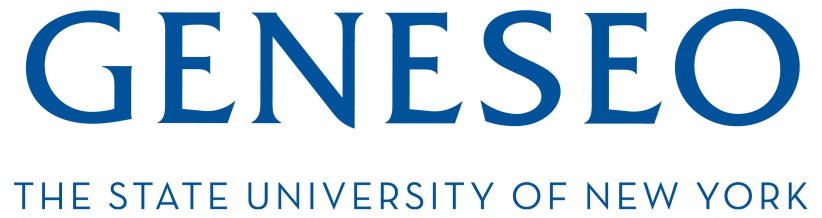 MANAGEMENT CONFIDENTIAL PERFORMANCE PROGRAMEmployee’s Name: 	Date: Office/Department: Program Period:  to Campus Title: 		MP Rank:Budget Title: 		Appointment Date: Immediate Supervisor/Title: DESCRIPTION OF EMPLOYEE’S DUTIES AND RESPONSIBILITIES (please include supervisory responsibilities):OBJECTIVESShort-term objectives to be accomplished during the next evaluation period. Objectives should be written using the SMART approach (Specific, Measurable, Achievable, Relevant and Time bound)Long-term objectives may include program or professional development, continuing education or training, improvement of skills or research.  (A tentative timetable for achieving long-term objectives should be identified.) I have read and understand this Performance ProgramSignature of Employee							DateSignature of Supervisor							DateDistributionOriginal:	Office Personnel File	Copies:		EmployeeSupervisor